Сумська міська радаVІII СКЛИКАННЯ V СЕСІЯРІШЕННЯвід 24 березня 2021 року  № 573-МРм. СумиРозглянувши звернення фізичної особи-підприємця, надані документи, враховуючи рекомендації засідання постійної комісії з питань архітектури, містобудування, регулювання земельних відносин, природокористування та екології Сумської міської ради (протокол від 18 лютого 2021 року № 10), відповідно до статей 12, 120, 122, 123, 124 Земельного кодексу України, частини першої статті 19 Закону України «Про оренду землі», абзацу другого частини третьої статті 15 Закону України «Про доступ до публічної інформації», на підставі рішення Сумської міської ради від 24 червня 2020 року № 7000–МР «Про встановлення плати за землю» (зі змінами), керуючись пунктом 34 частини першої статті 26 Закону України «Про місцеве самоврядування в Україні», Сумська міська рада  ВИРІШИЛА:1. Надати в оренду земельну ділянку згідно з додатком.2. Встановити орендну плату у розмірі відсотку від нормативної грошової оцінки земельної ділянки, зазначеного в графі 6 додатку до рішення.3. Суб’єкту господарювання в місячний термін після прийняття рішення звернутися до Департаменту забезпечення ресурсних платежів Сумської міської ради (Клименко Ю.М.) для укладання договору оренди земельної ділянки.4. Фізичній особі-підприємцю Король Геннадію Миколайовичу після укладання договору оренди земельної ділянки звернутися до Сумської міської ради із заявою про надання дозволу на проведення інвентаризації земельної ділянки за адресою: м. Суми, проїзд Гайовий, 1/1, кадастровий номер 5910136600:22:025:0019.Сумський міський голова							О.М. ЛисенкоВиконавець: Клименко Ю.М.Додатокдо рішення Сумської міської ради   «Про надання в оренду земельної ділянки фізичній особі-підприємцю Король Геннадію Миколайовичу                      за адресою: м. Суми, проїзд Гайовий, 1/1,                               площею 0,0608 га» від 24 березня 2021 року № 573-МРСПИСОКфізичних-осіб підприємців, яким надаються в оренду земельні ділянки  Сумський міський голова														       О.М. ЛисенкоВиконавець: Клименко Ю.М.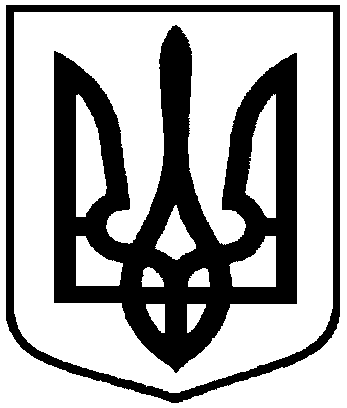 Про надання в оренду земельної ділянки фізичній особі-підприємцю Король Геннадію Миколайовичу                      за адресою: м. Суми,                                проїзд Гайовий, 1/1, площею 0,0608 га№з/пПрізвище, ім’я, по батькові фізичної особи-підприємцяреєстраційний номер облікової картки платника податківФункціональне призначення земельної ділянки,адреса земельної ділянки,кадастровий номерПлоща, га,строк користування Категорія земельної ділянкиРозмір орендної плати в рік за землю у відсотках до грошової оцінки земельної ділянки1234561.Фізична особа-підприємець Король Геннадій Миколайович,2673703552Під розміщеною автомийкою,проїзд Гайовий, 1/15910136600:22:025:0019(номер запису про право власності в Державному реєстрі речових прав на нерухоме майно: 6679860 від 14.08.2014, реєстраційний номер об’єкта нерухомого майна: 431425559101)0,06085 роківЗемлі житлової та громадської забудови4,0